ฐานข้อมูลศิลปะ วัฒนธรรม และศาสนา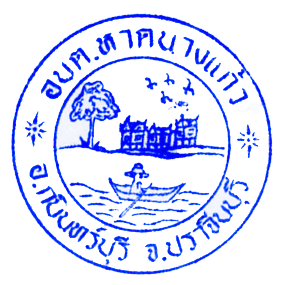 องค์การบริหารส่วนตำบลหาดนางแก้วตำบลหาดนางแก้ว   อำเภอกบินทร์บุรี  จังหวัดปราจีนบุรีบทนำองค์การบริหารส่วนตำบลหาดนางแก้ว  เป็นหน่วยงานที่มีอำนาจหน้าที่ในการทำนุบำรุงศิลปวัฒนธรรม ประเพณีท้องถิ่น  ซึ่งตลอดระยะเวลาที่ผ่านมา องค์การบริหารส่วนตำบลหาดนางแก้วไม่ได้รวบรวมสารสนเทศและจัดระบบฐานข้อมูลท้องถิ่นได้อย่างเป็นรูปธรรม ทำให้ไม่มีแหล่งอ้างอิงหรือแหล่งศึกษาค้นคว้าด้านศิลปวัฒนธรรมท้องถิ่น ส่งผลให้การอนุรักษ์และทำนุบำรุงด้านศิลปวัฒนธรรมของท้องถิ่นทำได้อย่างไม่เต็มประสิทธิภาพกองการศึกษา ศาสนาและวัฒนธรรม องค์การบริหารส่วนตำบลหาดนางแก้ว ในฐานะที่เป็นหน่วยงานหลักในการดำเนินพันธกิจด้านการทำนุบำรุงศิลปวัฒนธรรม ประเพณีท้องถิ่น ได้ตระหนักถึงความสำคัญในการรวบรวมสารสนเทศ จัดระบบฐานข้อมูลท้องถิ่น เพื่อใช้เป็นแหล่งในการศึกษาค้นคว้าด้านศิลปวัฒนธรรม ประเพณีของท้องถิ่น การรวบรวมองค์ความรู้เพื่อการวิจัยเพื่อการพัฒนาท้องถิ่น ทั้งยังเป็นการอนุรักษ์ ทำนุบำรุง และเผยแพร่มรดกด้านศิลปวัฒนธรรมของท้องถิ่นและของชาติ ไว้อีกทางหนึ่งด้วย จึงได้จัดทำฐานข้อมูลทางด้านศิลปะ วัฒนธรรม และศาสนา โดยมีวัตถุประสงค์ เพื่อรวบรวมสารสนเทศท้องถิ่นของตำบลหาดนางแก้ว ซึ่งเป็นข้อมูลที่อยู่กระจัดกระจายตามหมู่บ้านต่าง ๆ หรือเป็นเพียงคำบอกเล่าตามท้องถิ่น ซึ่งยังไม่มีหน่วยงานที่รับผิดชอบโดยตรง เพื่อสร้างฐานข้อมูลท้องถิ่นของตำบลหาดนางแก้ ไว้สำหรับศึกษาวิจัย และใช้ประโยชน์ในทางวิชาการ เพื่ออนุรักษ์และเผยแพร่สารสนเทศด้านศิลปวัฒนธรรมท้องถิ่น ให้แพร่หลาย และเป็นการทำนุบำรุงและธำรงไว้ซึ่งเอกลักษณ์ของท้องถิ่น และของชาติ เพื่อเป็นการอนุรักษ์และส่งเสริมภูมิปัญญาท้องถิ่น ให้มีการนำไปใช้ให้เกิดประโยชน์สูงสูดในเชิงพาณิชย์ การค้า และการท่องเที่ยว เพื่อส่งเสริมให้ท้องถิ่น มีระบบคุ้มครองภูมิปัญญาท้องถิ่น เพื่อนำมาใช้ให้เกิดประโยชน์แก่ประเทศไทย กองการศึกษา  ศาสนา และวัฒนธรรม					องค์การบริหารส่วนตำบลหาดนางแก้วฐานข้อมูล ศิลปะ วัฒนธรรม และศาสนาข้อมูลเกี่ยวกับศาสนสถาน                 ประชากรส่วนใหญ่ในพื้นที่ตำบลหาดนางแก้ว  นับถือศาสนาพุทธ   มีศาสนาสถาน (วัด) เป็นสถานที่ที่ใช้ในการประกอบพิธีกรรมสำหรับพุทธศาสนิกชน   และยังเป็นศูนย์อบรมเผยแพร่หลักธรรมแก่นักเรียน  เยาวชน   และประชาชน   ทำให้ทุกคนได้พัฒนาจิตใจ สุขภาพจิตดีมีคุณธรรมศีลธรรมสามารถนำมาใช้ปฏิบัติในการดำเนินชีวิตได้เป็นอย่างดี ซึ่งประชาชนชาวตำบลหาดนางแก้ว   ส่วนใหญ่นับถือศาสนาพุทธ
                ตำบลหาดนางแก้ว  มีศาสนสถาน (วัด) 4 แห่ง  มีรายละเอียด  ดังนี้วัดป่าหาดนางแก้ว ประวัติความเป็นมาของวัดป่าหาดนางแก้ววัดป่าหาดนางแก้ว ตั้งอยู่ที่หมู่ 1 บ.คลองปีรู ต.หาดนางแก้ว อ.กบินทร์บุรี จ.ปราจีนบุรี เดิมสร้างเป็นสำนักสงฆ์ใช้ชื่อว่า “สำนักสงฆ์ป่าหาดนางแก้ว” ตั้งขึ้นเมื่อปี พ.ศ.2532 โดยมีผู้มีจิตศรัทธาบริจาคที่ดินให้สร้างสำนักสงฆ์ดังนี้  นายสุทน  นางเสงี่ยม  จันทร์ดี  นางเล็ก  โตด้วง  แม่ชีทองสุข  นกพานิช  (ร่วมบริจาคสมทบ)ต่อมาทางสำนักสงฆ์ได้มีการพัฒนาสร้างเสนาสนะขึ้นตลอดจนศาลาการเปรียญ เจริญก้าวหน้าขึ้นเป็นลำดับ และมีพี่น้องประชาชน มาทำบุญที่สำนักสงฆ์เป็นจำนวนมาก และทางสำนักสงฆ์ได้รับอนุเคราะห์จาก พระครูประกาศสมาธิคุณ เจ้าอาวาสวัดสุวรรณประสิทธิ์ เจ้าคณะแขวงคันนายาว เขตลาดพร้าว - บึงกุ่ม กรุงเทพมหานคร รับสำนักสงฆ์แห่งนี้ไว้เป็นสาขาของวัดสุวรรณประสิทธิ์ จากนั้นพระครูประกาศสมาธิคุณ ต่อมาในปี พ.ศ.2543 ได้มีการก่อสร้างอุโบสถขึ้นมีเจ้าภาพอุปถัมภ์ซึ่งมีรายนามดังต่อไปนี้นายพิชัย  นางอาภาพรรณ   กนิษฐานนท์นายช้อย   นางชุ่ม  ประสงค์ดีนายพงศกร   คุณหญิงพรผจง   เลาหวิเชียรนายบุญเสริม  นางวิรัตน์    คุ้มพวงเพชรนายสิทธิชัย   นางลำภู    มาลัยรัตน์ตระกูลสุขโภชน์ ตำบลเกาะขนุน อำเภอพนมสารคามจังหวัดฉะเชิงเทราและสาธุชนทั่วไปที่ไม่สามารถกล่าวนามได้เมื่อวันที่ 14 สิงหาคม พ.ศ. 2544 นายกุศล จันทร์ดี   ซึ่งเป็นบุตรของนายสุทน นางเสงี่ยม จันทร์ดี ได้ทำหนังสือถึงนายอำเภอกบินทร์บุรี เพื่อขออนุญาตให้นายกุศล จันทร์ดี   เป็นผู้สร้างวัดและตามความในพระราชบัญญัติคณะสงฆ์และมหาเถรสมาคม อนุญาตให้นายกุศล จันทร์ดี   เป็นผู้สร้างวัดและต่อมาปี พ.ศ. 2546 ได้สร้างเสนาสนะขึ้นพอสมควรเป็นที่พำนักของพระภิกษุสงฆ์ได้แล้ว อาศัยความตามข้อ 4 แห่งกฎกระทรวง ฉบับที่ 1 ออกตามความ ในพระราชบัญญัติคณะสงฆ์ พ.ศ. 2505 และด้วยความเห็นชอบของมหาเถรสมาคม สำนักพระพุทธศาสนาแห่งชาติจึงประกาศให้ตั้งเป็นวัดขึ้นในพระพุทธศาสนามีนามว่า “วัดป่าหาดนางแก้ว” ตามประกาศลงวันที่ 18 เมษายน พ.ศ. 2546    ลงนามโดยนายวิษณุ เครืองาม รองนายกรัฐมนตรี ปฏิบัติราชการแทนนายกรัฐมนตรี โดยมี พระอธิการเดช  จิตฺตกาโร เป็นเจ้าอาวาส เมื่อวันที่ 1 เมษายน พ.ศ. 2547 และได้รับ พระราชทานวิสุงคามสีมา ตามประกาศของสำนักนายกรัฐมนตรี มีพระบรมราชโองการโปรดเกล้าฯอนุญาต ให้วัดตามลำดับที่ 48 ที่มีชื่อในท้ายบัญชีประกาศนี้ได้รับรับพระราชทานวิสุงคามสีมา ตามเขตที่กำหนดไว้นั้นให้ นายอำเภอท้องที่ปักหมายเขตให้ถูกต้องตามที่กำหนดไว้ ประกาศ ณ วันที่ 28 มิถุนายน พ.ศ.2548 ผู้รับสนองพระราชโองการคือนายจาตุรนต์ ฉายแสงรองนายกรัฐมนตรี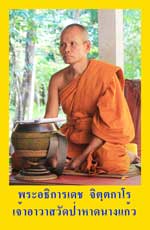 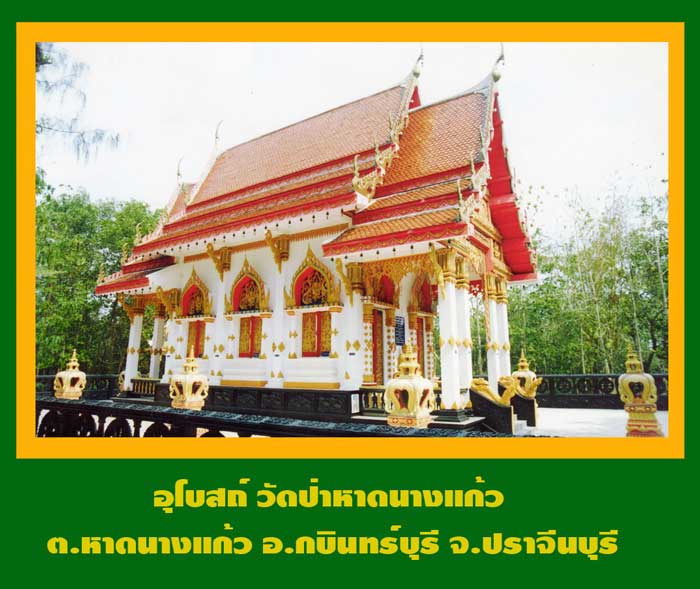 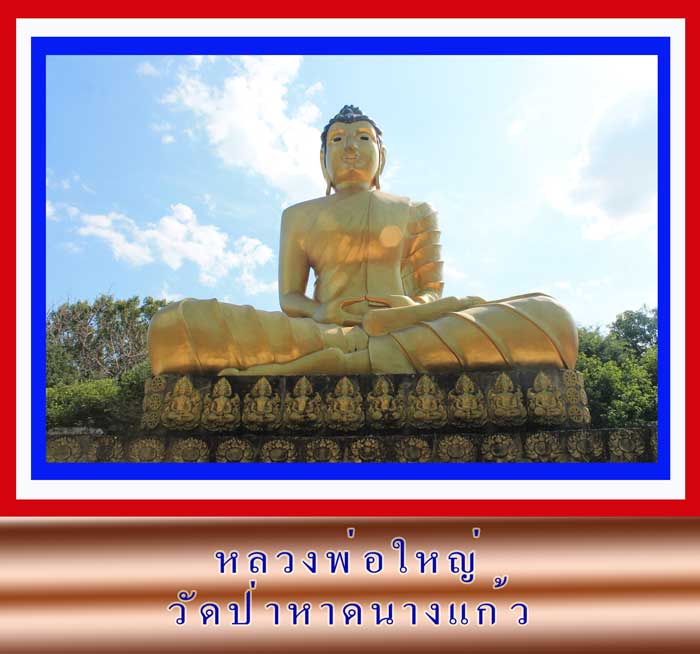 อ้างอิงข้อมูลจาก  http://www.watpahadnangkaew.com/data_5497วัดวังบัวทองวัดวังบัวทอง ตั้งอยู่เลขที่ 47 หมู่ 4 ต.หาดนางแก้ว อ.กบินทร์บุรี จ.ปราจีนบุรี 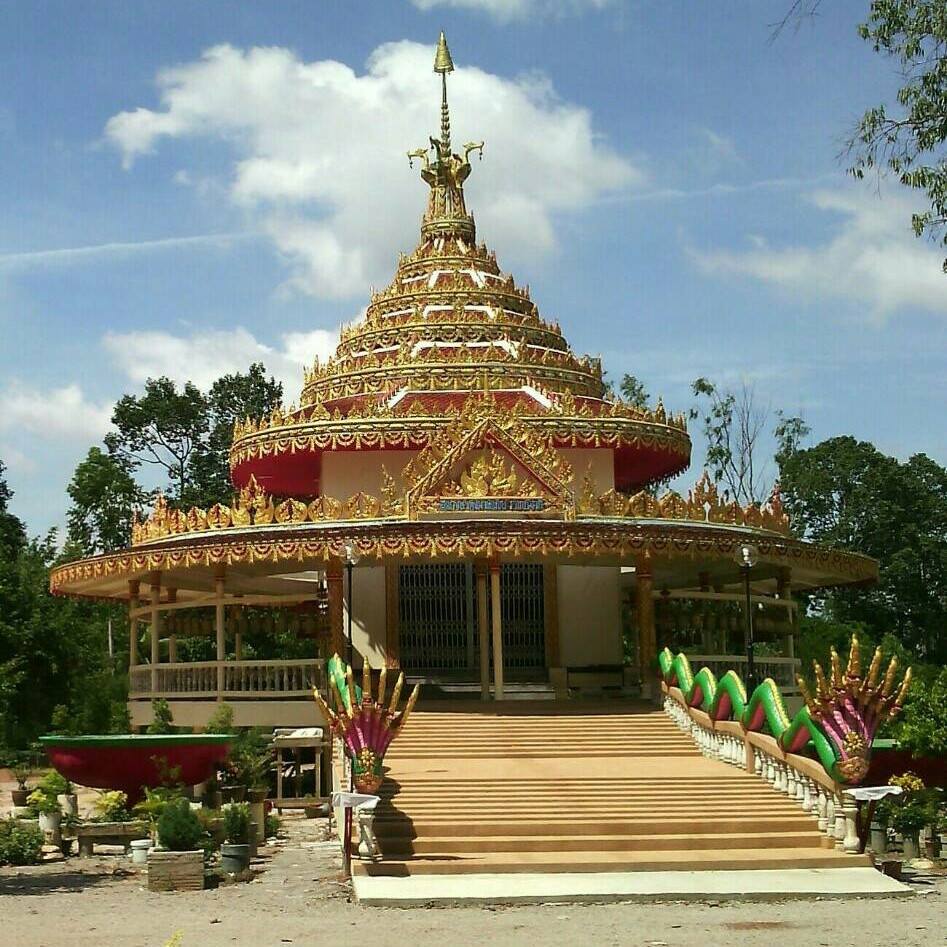 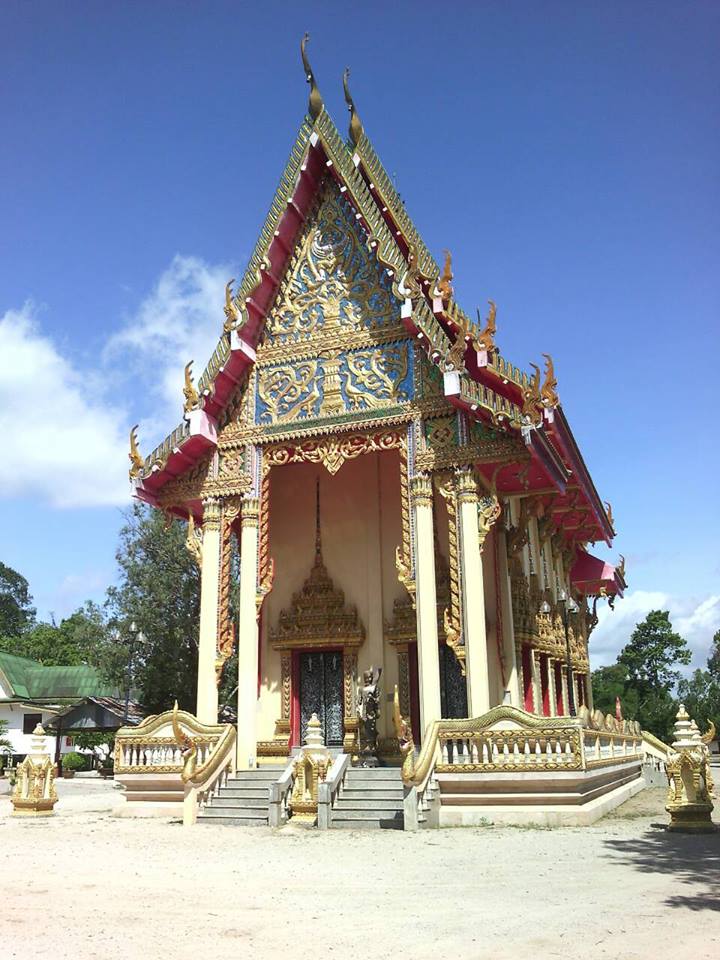 ฐานข้อมูลเกี่ยวกับวัฒนธรรม/ประเพณีฐานข้อมูลภูมิปัญญาท้องถิ่น/ปราชญ์ชาวบ้าน ลำดับที่ชื่อหมู่ที่ชื่อเจ้าอาวาส (ปัจจุบัน)จำนวนพระสงฆ์จำนวนสามเณร1วัดป่าหาดนางแก้ว1พระอธิการเดช  จิตฺตกาโร5-2วัดหาดสูง2พระสันติรวิวังโส4-3วัดวังบัวทอง4พระครูอุดมธรรมธารี7-4วัดสำนักสงฆ์ปราสาททอง7พระทอง (รักษาการเจ้าอาวาส)2-ลำดับที่ประเพณี/วัฒนธรรมประวัติความเป็นมา/ความสำคัญช่วงเวลาสถานที่ปฏิบัติ1วันมาฆบูชาวันมาฆบูชา  เป็นสำคัญวันหนึ่งของพระพุทธศาสนา  เป็นที่รู้กันว่าเป็นวันเกิดพระธรรม   ถือว่าเป็นวันที่พระพุทธเจ้า  ได้ประกาศหลักธรรมคำสอนของพระองค์  เพื่อให้พระอรหันต์ทั้งหลาย  ที่มาประชุมพร้อมกันในวันนั้น  นำไปเผยแผ่วันขึ้น 15 ค่ำ  เดือน 4- ศาสนาสถานในพื้นที่2ประเพณีวันสงกรานต์ประเพณีสงกรานต์   ถือเป็นประเพณีวันขึ้นปีใหม่ไทย ที่ถือปฏิบัติสืบเนื่องกันมาแต่โบราณ เป็นวัฒนธรรมประจำชาติที่งดงามและฝังลึกเข้าไปในชีวิตของคนไทยมานาน    มีการทำบุญตักบาตร   สรงน้ำพระ  รดน้ำขอพรผู้สูงอายุให้อยู่เย็นเป็นสุข  และกิจกรรมต่างๆมากมายวันที่ 12- 15 เมษายน ของทุกปี - ครอบครัว  ชุมชน  หมู่บ้านอบต.หาดนางแก้ว ศาสนสถานในพื้นที่ ฯ3วันวิสาขบูชาการบูชาในวันเพ็ญ ขึ้น 15 ค่ำ เดือนวิสาขะ หรือเดือน 6  เนื่องในโอกาสวันคล้ายวัน พระพุทธ      เจ้าประสูติ  ตรัสรู้ และเสด็จดับขันธปรินิพพานพุทธศาสนิกชนจะบำเพ็ญกุศล ทำบุญตักบาตร  บริจาคทาน  ปฏิบัติธรรมที่วัด  รักษาศีล  ไหว้พระ  สวดมนต์  ฟังธรรม  เวียนเทียน  เจริญภาวนา  ฯวันขึ้น15 ค่ำ    เดือน 6 - ศาสนาสถานในพื้นที่4วันเข้าพรรษาการเข้าพรรษาเป็นพุทธบัญญัติ  ซึ่งพระภิกษุสงฆ์  ทุกรูปจะต้องปฏิบัติตาม หมายถึง การอธิฐานอยู่ประจำที่ไม่เที่ยวจาริกไปยังสถานที่ต่างๆ   เว้นแต่มีกิจจำเป็นจริงๆ    ช่วงจำพรรษาจะอยู่ในช่วงฤดูฝนที่มีกำหนดเป็นระยะเวลา 3 เดือน  มีประเพณีสำคัญที่ขาดไม่ได้เลย   คือ วันแรม 1 ค่ำเดือน 8 - ศาสนาสถานในพื้นที่ลำดับที่ประเพณี/วัฒนธรรมประวัติความเป็นมา/ความสำคัญช่วงเวลาสถานที่ปฏิบัติประเพณีหล่อเทียนเข้าพรรษาและประเพณีถวายผ้าอาบน้ำฝน5วันอาสาฬหบูชาการบูชาในวันเพ็ญ ขึ้น 15 ค่ำ เดือน 8   เนื่องในโอกาสวันคล้ายวันที่พระพุทธเจ้าทรงประกาศพระพุทธศาสนาเป็นครั้งแรก   โดยการแสดงปฐมเทศนาโปรดพระปัญจวัคคีย์ ที่ป่าอิสปตนมฤคทายวัน  จนพระอัญญาโกณฑัญญะ  ได้          บรรลุธรรม  และขอบวชเป็นพระภิกษุรูปแรกในพระพุทธ-ศาสนา  จนถือได้ว่า  เป็นวันแรกที่มีพระพุทธ    พระธรรม และพระสงฆ์  ครบเป็นองค์พระรัตนตรัยวันขึ้น 15 ค่ำ เดือน 8- ศาสนาสถานในพื้นที่6วันเฉลิมพระชนมพรรษาสมเด็จพระนางวันคล้ายวันพระราชสมภพสมเด็จพระนางเจ้าสิริกิติ์  ผู้ทรงประทานความรัก  ความเมตตา  และเสียสละความสุขส่วนพระองค์  ส่งเสริมอาชีพ   เพื่อพัฒนาคุณภาพชีวิต  องค์กรและหน่วยงานต่างๆ    ได้จัดที่ไว้สำหรับลงนามถวายพระพร    และมีการจัดกิจกรรม/โครงการเทิดพระเกียรติฯ เช่น การบำเพ็ญประโยชน์    รณรงค์  เผยแพร่  ประชาสัมพันธ์พระราชกรณียกิจด้านต่างๆ  การจัดนิทรรศการ   ประดับธงชาติตามสถานที่ราชการ  อาคาร บ้านเรือน ทำบุญตักบาตรเพื่อถวายเป็นพระราชกุศล  ร่วมพิธีถวายพระราชสดุดี ฯวันที่ 12 สิงหาคมของทุกปี- ครอบครัว  ชุมชน  หมู่บ้านอบต.  อำเภอจังหวัด ฯ7วันออกพรรษาวันออกพรรษา  หมายถึง  วันที่พ้นจากข้อกำหนดทางพระวินัยที่ต้องอยู่ประจำที่   หรือในวัดแห่งเดียวตลอด  3 เดือน   วันขึ้น 15 ค่ำ เดือน 11- ศาสนาสถานในพื้นที่ลำดับที่ประเพณี/วัฒนธรรมประวัติความเป็นมา/ความสำคัญช่วงเวลาสถานที่ปฏิบัติพระสงฆ์ได้ทำปวารณา   เปิดโอกาสให้เพื่อนพระภิกษุว่ากล่าวตักเตือนเรื่องความประพฤติของตน    เพื่อให้เกิดความบริสุทธิ์  ความเคารพนับถือและสามัคคีกัน   เมื่อออกพรรษาแล้วจะได้นำความรู้จากหลักธรรมและประสบการณ์ที่ได้รับระหว่างพรรษาไปเผยแผ่แก่ประชาชน   พุทธศาสนิกชนจะไปทำบุญทำทาน    รักษาศีลและฟังธรรมเป็นกรณีพิเศษ8ประเพณีการทอดกฐิน  การทอดกฐิน คือ การนำผ้ากฐินไปวางไว้ต่อหน้าพระสงฆ์อย่างต่ำ 5 รูป  แล้วให้พระสงฆ์รูปใดรูปหนึ่งที่ได้รับมอบหมายจากคณะสงฆ์ทั้งนั้นเป็นเอกฉันท์ให้เป็นผู้รับกฐินนั้น     การทอดกฐินในแต่ละปีกำหนดให้มีการจัดทอดกฐินขึ้นภายใน 1 เดือน    หลังวันออกพรรษา  โดยวัดที่จะสามารถรับกฐินได้ ต้องมีพระภิกษุจำพรรษาโดยไม่ขาดพรรษาเลย   แต่ละวัดสามารถรับกฐินได้ปีละ 1 ครั้ง  การทอดกฐินนั้น  มีหลายประเภท ในพื้นที่ตำบลสระแก้วส่วนใหญ่จะเป็นกฐินสามัคคี   ที่มีเจ้าภาพร่วมกัน  จะมีการตั้งคณะทำงานเพื่อดำเนินการ  แล้วมีหนังสือบอกบุญไปยังผู้อื่นด้วยแรม 1 ค่ำ  เดือน 11  ถึงกลางเดือน 12- ศาสนาสถานในพื้นที่9ประเพณีลอยกระทงลอยกระทง   เป็นประเพณีที่ สำคัญ  ได้สืบทอดกันมาตั้งแต่โบราณ    โดยมีความเชื่อหลายประการ  เช่น แสดงความสำนึกถึงบุญคุณของแม่น้ำที่เราได้อาศัยน้ำกินน้ำใช้  การขอขมาต่อพระแม่คงคาที่ได้ทิ้งสิ่งปฏิกูลวันเพ็ญ(ขึ้น 15 ค่ำ)เดือน 12ในพื้นที่ตำบลและใกล้เคียงลำดับที่ประเพณี/วัฒนธรรมประวัติความเป็นมา/ความสำคัญช่วงเวลาสถานที่ปฏิบัติต่างๆ ลงไปในน้ำ    การสะเดาะเคราะห์    และสิ่งไม่ดีต่างๆ   ให้ลอยตามแม่น้ำไปกับกระทง  และยังเป็นการส่งเสริมการท่องเที่ยวอีกด้วย10วันเฉลิมพระชนมพรรษาพระบาทสมเด็จพระเจ้าอยู่หัววันที่ระลึกคล้ายวันพระบรมราชสมภพพระบาทสมเด็จพระเจ้าอยู่หัว ภูมิพลอดุลยเดชฯ  พระผู้ทรงกอปรด้วยพระวิริยะอุตสาหะ บำเพ็ญพระราชกรณียกิจนานัปการ  ด้วยพระราชประสงค์ที่จะให้ประชาชนทุกหมู่เหล่า  ไม่เลือกชาติ  ศาสนา  ที่อยู่ใต้พระบรมโพธิสมภารและประเทศชาติ  มีความผาสุก และเจริญก้าวยิ่งๆขึ้น  องค์กรและหน่วยงานต่างๆ ได้จัดที่ไว้สำหรับลงนามถวายพระพร    และมีการจัดกิจกรรม/โครงการเทิดพระเกียรติฯ เช่น การบำเพ็ญประโยชน์   รณรงค์  เผยแพร่  ประชาสัมพันธ์พระราชกรณียกิจด้านต่างๆ การจัดนิทรรศการ   ประดับธงชาติตามสถานที่ราชการ  อาคาร บ้านเรือน   ทำบุญตักบาตรเพื่อถวายเป็นพระราชกุศล  และร่วมพิธีถวายพระราชสดุดี ฯวันที่ 5 ธันวาคมของทุกปี - ครอบครัว  ชุมชน  หมู่บ้านอบต.  อำเภอจังหวัด ฯ11พิธีกรรมเกี่ยวกับการแต่งงานพิธีกรรมเกี่ยวกับการแต่งงาน สมัยโบราณมีขั้นตอนต่างๆ หลายขั้นตอน เริ่มจากการเกี้ยวพาราสี การทาบทาม การสู่ขอ และการแต่งงาน   เมื่อขบวนเจ้าบ่าวไปถึงบ้านเจ้าสาวมักจะถูกปิดทางไม่ให้เข้าไป  ต้องมีการจ่ายค่าผ่านทาง    ญาติเจ้าสาวจะจูงมือเจ้าบ่าวไปในห้องประกอบพิธี    เมื่อได้มีมีการดูฤกษ์ยามวันดี ได้ตลอดทั้งปี  ส่วนใหญ่จะจัดบ้านเจ้าสาวหรือสถานที่ต่างๆ  ตามความสะดวกลำดับที่ประเพณี/วัฒนธรรมประวัติความเป็นมา/ความสำคัญช่วงเวลาสถานที่ปฏิบัติการตรวจสอบสินสอดทองหมั้นเรียบร้อยแล้ว  จึงประกอบพิธีสงฆ์  ถวายภัตตาหาร  แล้วมีพิธีกราบหมอน    เจ้าบ่าวมอบของขวัญให้เจ้าสาว     เป็นอันเสร็จพิธีและมีการเลี้ยงแขก   ตกค่ำจะมีพิธีห้องหอให้คู่บ่าวสาว  เรียกว่า  “การเรียงสาดเรียงหมอน”12ประเพณีการบวชนาคตามประเพณีชายไทย อายุ 20 ปีบริบูรณ์    จะต้องบวชทดแทนบุญคุณพ่อแม่     การบวชสมัยก่อนต้องบวชกัน 1 พรรษาปัจจุบันระยะเวลาอาจจะน้อย เช่น 7 วัน  15 วัน  30 วัน  การบวชถือได้ว่า  ผู้บวชจะได้ศึกษาถึงหลักธรรมคำสอนของพระพุทธเจ้าเพื่อจะนำไปปฏิบัติอย่างเคร่งครัด  มีความอดทนอดกลั้น   และเข้าใจโลกธรรมมีการดูฤกษ์ยามวันดี ได้ตลอดทั้งปี  - ศาสนาสถานในพื้นที่ที่                                                                                                                                                                                                                                                                                                                                                                                                                                                                                                                                                                                                                                                                                                                                                                                                                                                                                                                                                                                                                                                                                                                                                                                                                                                                                                                                                                                                                                                                                                                                                                                                                                                                                                                                                                                                                                                                                                                                                                                                                                                                                                                                                                                                                                                                                                                                                                                                                                                                                                                                                                                                                                                                                                                                                                                                                                                                                                                                                                                                                                                                                                                                                                                                                                                                                                                                                                                                                                                                                                                                                                                                                                                                                                                                                                                                                                                                                                                                                                                                                                                                                                                                                                                                                                                                                                                                                                                                                                                                                                                                                                                                                                                                                                                                                                               ชื่อ - สกุลประเภทที่อยู่ที่สามารถติดต่อได้16/06/601นางกุหลาบ  สมโภชน์การทำกาละแมโบราณ18 ม.1 ต.หาดนางแก้ว2นางฉลอง  บุญแม้นการทำกาละแมโบราณ25 ม.1 ต.หาดนางแก้ว3นายสุชาติ  อินทนันปี่พาทย์มอญม.2 ต.หาดนางแก้ว 4นางบุญมาก จำปาทำบายศรี89 ม.2 ต.หาดนางแก้ว5นายดนัย เหยี่ยวมนต์ชัยปี่พาทย์มอญ68 ม.2 ต.หาดนางแก้ว6นางอารี เหยี่ยวมนต์ชัยปีพาทย์มอญ68 ม.2 ต.หาดนางแก้ว7นางทองหยิบ ผามั่นทำบายศรี45 ม.6 ต.หาดนางแก้ว8นางพิน สร้อยมณีทำบายศรี56 ม.6 ต.หาดนางแก้ว 9นายกิตติศักดิ์  สืบพันธุ์การทำขวัญนาค15 ม.6 ต.หาดนางแก้ว10น.ส.ประมวล  จวงจันทร์การสานปลาตะเพียนม.6 ต.หาดนางแก้ว 